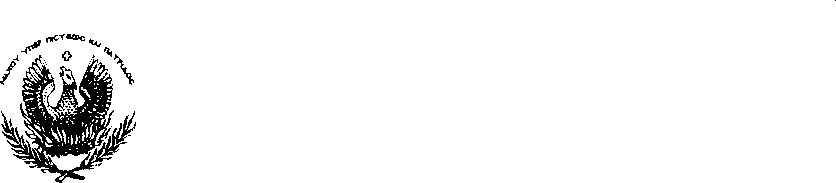 		Αρ. πρωτ  5446		Νάουσα:  23./04/2020                                       ΕΙΣΗΓΗΣΗ ΠΡΟΣ ΤΟ ΔΗΜΟΤΙΚΟ ΣΥΜΒΟΥΛΙΟ«ΘΕΜΑ : : Έγκριση ή μη διαδικασίας εκμίσθωσης 4ετίας , με φανερή προφορική πλειοδοτική δημοπρασία  , αγροτεμαχίου του οικισμού  Αρχαγγέλου της Τ.Κ. Ζερβοχωρίου, το οποίο είναι ελεύθερο προς  μίσθωση, για καλλιέργεια μονοετών φυτών.     Προτείνουμε την εκμίσθωση του παρακάτω αγροτεμαχίου του οικισμού ,  Αρχαγγέλου της Τ.Κ. Ζερβοχωρίου , Για μονοετή καλλιέργεια .     Η εκμίσθωση της  παραπάνω έκτασης  θα γίνει σύμφωνα με το άρθρο 195 Ν.3463/06 του κώδικα Δήμων και Κοινοτήτων και συγκεκριμένα τις παραγρ. 1) και 2) , που αναφέρουν τα εξής: Η καλλιεργήσιμη γη του Δήμου ή της Κοινότητας , που περιλαμβάνεται στη δημοτική ή κοινοτική περιφέρεια , αφού βεβαιωθεί ως προς τη θέση , τα όρια και την έκταση , εκμισθώνεται ολόκληρη ή σε τμήματα , με δημοπρασία , που γίνεται ύστερα από απόφαση του δημοτικού ή κοινοτικού συμβουλίου , ανάμεσα σε δημότες κατοίκους του Δήμου ή της Κοινότητας που έχει την κυριότητα της γης , εφόσον στην απόφαση βεβαιώνεται ότι η έκταση δεν είναι απαραίτητη για τις ανάγκες της τοπικής κτηνοτροφίας . Με απόφαση της οικονομικής επιτροπής ή του κοινοτικού συμβουλίου , ορίζονται το κατώτερο όριο του μισθώματος και οι λοιποί όροι της δημοπρασίας και μπορεί να απαγορευθεί να συμμετάσχουν στη δημοπρασία ιδιοκτήτες καλλιεργήσιμων εκτάσεων ορισμένου αριθμού στρεμμάτων.Αν η δημοπρασία δεν φέρει αποτέλεσμα , επαναλαμβάνεται ανάμεσα σε όλους τους δημότες , ανεξάρτητα  από την έκταση της καλλιεργήσιμης ιδιοκτησίας τους .Αν και στην περίπτωση αυτή , η δημοπρασία δεν φέρει αποτέλεσμα επαναλαμβάνεται και μπορεί να συμμετάσχει σε αυτήν οποιοσδήποτε .Το Δημοτικό Συμβούλιο έχοντας υπόψη του τα παραπάνω καλείται :  Να εγκρίνει την εκμίσθωση για 4 έτη του  παραπάνω αγροτεμαχίου  που βρίσκεται  στον οικισμό Αρχαγγέλου της Τ.Κ. Ζερβοχωρίου του Δήμου Νάουσας, με δημοπρασία, και να βεβαιώσει ότι η έκταση δεν είναι απαραίτητη για τις ανάγκες της τοπικής κτηνοτροφίας.  Τους όρους της δημοπρασίας  θα καθορίσει η Οικονομική Επιτροπή .                                                   Ο  ΑΝΤΙΔΗΜΑΡΧΟΣ                      ΟΙΚΟΝΟΜΙΚΩΝ  - ΔΙΟΙΚΗΤΙΚΩΝ ΥΠΗΡΕΣΙΩΝ                                           ΚΑΡΑΓΙΑΝΝΙΔΗΣ ΑΝΤΩΝΙΟΣΠΕΡΙΓΡΑΦΗ ΑΚΙΝΗΤΟΥΚΤΗΜΑΤΟΛ.ΑΡΙΘΜΟΣΕΚΤΑΣΗΑΓΡΟΤΕΜ ΑΧΙΟ  (ΣΧΟΛΙΚΟ)        3634.857  τ.μ.